Návod k použití										   	CZ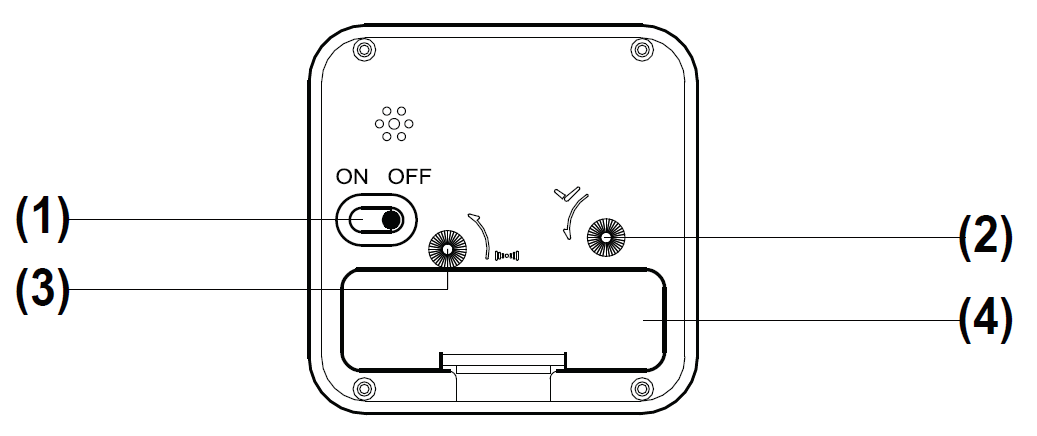 1. Přepínač budíku ON/OFF 
2. Nastavení času 
3. Nastavení alarmu
4. Prostor pro baterie1. Otevřete kryt na baterie, vložte jednu baterii velikosti „AA“ do prostoru pro baterie (4) dle naznačené polarity, poté kryt opět zavřete.
2. Nastavte čas otáčením knoflíku (2) proti směru hodinových ručiček.
3. Nastavte čas budíku otáčením knoflíku (3) proti směru hodinových ručiček.
4. Přesuňte přepínač alarmu (1) do polohy ON pro aktivaci alarmu/do polohy OFF pro jeho deaktivaci.
5. Pro zastavení zvonícího alarmu přepněte přepínač (1) do polohy OFF.